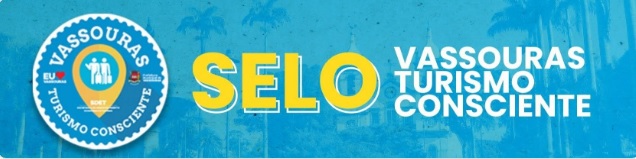 TERMO DE ADESÃOBares, lanchonetes e restaurantesPelo presente, o prestador ________________________________________________________________________________________________________CPF nº__________________________, domiciliado na __________________ ________________________________________________, declara, para os devidos fins, que está ciente e em conformidade com as orientações dos protocolos de segurança das autoridades de saúde, a saber:- Bares, restaurantes, lanchonetes e estabelecimento congêneres deverão limitar o atendimento ao público a 50% (cinquenta por cento) da sua capacidade de lotação, com a normalidade de entrega e retirada de alimentos no próprio estabelecimento.- Todos os funcionários, colaboradores e clientes deverão obrigatoriamente fazer uso de máscara de proteção respiratória, seja ela descartável ou reutilizável, de forma adequada.- Deverá ser garantida a distância mínima de 1 (um) metro entre as pessoas e uso obrigatório de máscaras;- Deverá garantir a utilização de equipamentos de proteção individual por todos os empregados, colaboradores, terceirizados e prestadores de serviço;- Deverá organizar uma escala de revezamento de dia ou horário de trabalho entre os empregados, colaboradores, terceirizados e prestadores de serviço;- Deverá proibir a participação nas equipes de trabalho de pessoas consideradas do grupo de risco, tais como idosos, gestantes e pessoas com outras comorbidades;- Deverá priorizar, no atendimento aos clientes, o agendamento prévio ou a adoção de outro meio que evite aglomerações;- Deverá disponibilizar álcool em gel 70%, ou preparações antissépticas ou sanitizantes de efeito similar, a todos os clientes e frequentadores; - Deverá manter os banheiros e demais locais do estabelecimento higienizados e com suprimentos suficientes para possibilitar a higiene pessoal dos empregados, colaboradores, terceirizados, prestadores de serviço e consumidores;Vassouras, ____de____________de 2020______________________________________Prestador / Representante Legal